New Mexico School Boards Association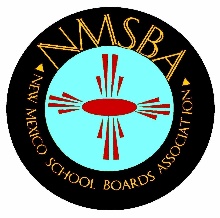 Scholarship Nomination Form300 Galisteo Street, Suite 204, Santa Fe, NM 87501Phone: (505) 983-5041   Fax: (505) 983-2450Email Address: NMSBA@nmsba.orgINSTRUCTIONSTo be considered for an NMSBA Scholarship, an eligible School Board must complete this nomination form for one graduating senior and forward it to NMSBA electronically on or before Friday, April 17, 2020 in PDF format. Please program your message to ask for a read receipt on your email to verify it has been received.Please TYPE the following information onto the nomination form:New Mexico School Boards AssociationScholarship Nomination FormSELECTION CRITERIAPlease complete this section of the nomination form by detailing the manner in which the Board of Education’s nominee meets each of the following selection criteria. Please provide specific activities and accomplishments for review and consideration by the NMSBA Scholarship Selection CommitteeDEMONSTRATED LEADERSHIPACADEMIC ACHEIVEMENTCOMMUNITY INVOLVEMENTNew Mexico School Boards AssociationScholarship Nomination FormEXTRA-CURRICULAR ACTIVITIESOTHER ACTIVITIES/AWARDSNomination form must be sent electronically to Lorraine Vigil, NMSBA Program Directorin PDF format at NMSBA@nmsba.orgno later than Friday, April 17, 2020Incomplete nominations will not be considered!Name of School Board Making Nomination:NMSBA Region No.Name of Nominee – First, Middle, Last:AgeAddress:                                           City                              State                    Zip      Phone No.Name of High School:Graduation DateParent(s)/Guardian(s):Parent(s)/Guardian(s):Address: (if different from above)        City                              State                   ZipPhone No.Name of post-secondary institution(s) nominee will be/is considering attending:Name of post-secondary institution(s) nominee will be/is considering attending:Special Note:  Please attach a color photo of the nominee in JPG format suitable for distribution to the media for publicity purposes if the nominee is selected as a scholarship recipient.Please check box if attached  Special Note:  Please attach a color photo of the nominee in JPG format suitable for distribution to the media for publicity purposes if the nominee is selected as a scholarship recipient.Please check box if attached  CERTIFICATIONWe certify that the enclosed information is true and correct to the best of our knowledge as reflected by the appropriate school records.  We understand any false information given will automatically void this nomination.Signatures:Nominee: 	Date: 	Board President: 	Date: 	CERTIFICATIONWe certify that the enclosed information is true and correct to the best of our knowledge as reflected by the appropriate school records.  We understand any false information given will automatically void this nomination.Signatures:Nominee: 	Date: 	Board President: 	Date: 	